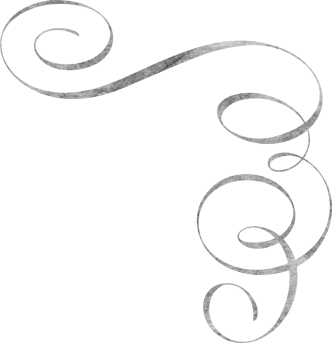 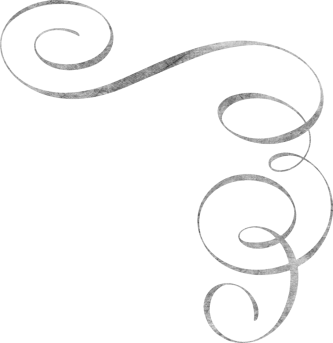 ЗВУКУ музыки есть три базовых компонента: звук + ритм + мелодия. Чтобы помочь детям понять музыку, нужно отдельно взглянуть на каждую из ее составляющих.  Во – первых, это звук, который производим мы или, который поступает из другого источника. Предлагаем несколько примеров звука: чириканье птиц, свист зайчика и стук ложкой по тарелке. Если бы можно было сравнить музыку с живописью, то звук стал бы цветом фона. На нашем теле звук соответствует центральной нервной системе. Приятный звук как бы открывает и расширяет нас. Звук может активизировать или успокоить. Пронзительный резкий звук приводит наши нервы в крайнее раздражение. Как и фон в живописи, звук является первым шагом в создании музыкального произведения. Вот несколько способов экспериментов со звуком для родителей и детей: -Выясните, слушают ли дети звуки вокруг них. Как много разных  звуков они могут услышать в кухне или во дворе?-Поощряйте творческие способности детей в извлечении звуков. Пусть они тренируют свой голос или используют бытовые предметы в качестве музыкальных инструментов. Позвольте им свободно издавать приятные, раздражающие или глухие звуки. Целью звука является вовсе не создание «красивой музыки», а рост самовыражения детей. Нужно научить ребенка открыть уши к окружающему миру. 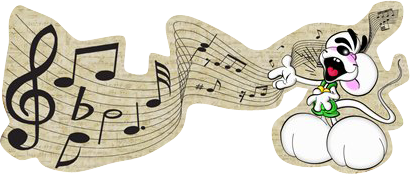 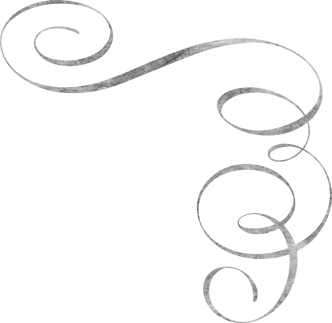 